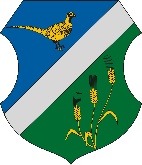 Előterjesztés Fácánkert Község Önkormányzata Képviselő-testületének2019. október 24.-i ülésére11. naprendi pontNapirend:	Tájékoztató a vagyonnyilatkozat-tétel szabályairólTisztelt Képviselő-testület!A Magyarország helyi önkormányzatairól szóló 2011. évi CLXXXIX. törvény (továbbiakban: Mötv.) szerint az önkormányzati képviselő megválasztásától, majd ezt követően minden év január 1-jétől számított harminc napon belül vagyonnyilatkozatot köteles tenni nem csak maga, de a vele közös háztartásban élő házas- vagy élettársának, valamint gyermekének (továbbiakban együtt: hozzátartozó) vagyonáról is.A vagyonnyilatkozat-tétel határidőben történő megtétele azért is fontos, mert ennek elmulasztása esetén – a benyújtásig – a képviselő nem gyakorolhatja tisztségéből fakadó jogait, tehát nem vehet részt a képviselő-testület, bizottság ülésein, továbbá nem kaphat tiszteletdíjat sem.A vagyonnyilatkozat-tétellel kapcsolatos feladatokat – nyilvántartás, ellenőrzés – a Szavazatszámláló Bizottság látja el.Változatlan szabály, hogy a tárgyévben tett vagyonnyilatkozat benyújtását követően a Szavazatszámláló Bizottság az előző évre vonatkozó vagyonnyilatkozatot visszaadja a képviselőnek.Az önkormányzati képviselő vagyonnyilatkozata nyilvános, szemben a képviselő hozzátartozójának vagyonnyilatkozatával. Utóbbiba csak a Szavazatszámláló Bizottság tagjai tekinthetnek be az ellenőrzés céljából.Vagyonnyilatkozattal kapcsolatos eljárást a Szavazatszámláló Bizottságánál bárki kezdeményezhet. Ennek eredményéről a bizottság a soron következő ülésen tájékoztatja a képviselő-testületet. Az ellenőrzési eljárás során a bizottság felhívására a képviselő köteles saját, valamint a hozzátartozója vagyonnyilatkozatában feltüntetett adatokra vonatkozó azonosító adatokat haladéktalanul írásban bejelenteni, mely adatok ez eljárás lezárását követően törlésre kerülnek.A képviselő-testület bizottságának nem képviselő tagjára vonatkozó külön szabályok.A képviselő-testület bizottságának nem képviselő tagja is köteles vagyonnyilatkozatot tenni, ám nem a Mötv. hanem az egyes vagyonnyilatkozat-tételi kötelezettségekről szóló 2007. évi CLII. törvény (továbbiakban: Vnytv.) 3. § (3) bekezdés e) pont eb) alpontja alapján. Vagyonnyilatkozat tételre kötelezett: „e) az a közszolgálatban nem álló személy, aki - önállóan vagy testület tagjaként - javaslattételre, döntésre, illetve ellenőrzésre jogosulteb) feladatai ellátása során költségvetési vagy egyéb pénzeszközök felett, továbbá az állami vagy önkormányzati vagyonnal való gazdálkodás, valamint elkülönített állami pénzalapok, fejezeti kezelésű előirányzatok, önkormányzati pénzügyi támogatási pénzkeretek tekintetében, illetve az Országgyűlés, a Kormány, valamint önkormányzat által alapított közalapítvány számára nyújtott támogatási pénzeszköz juttatásánál.”A bizottsági tisztséget ellátó személy a saját és a vele egy háztartásban élő házastárs, élettárs, valamint a közös háztartásban élő szülő, gyermek, a házastárs gyermeke – ideértve az örökbefogadott és a nevelt gyermeket is – jövedelmi, érdekeltségi és vagyoni helyzetéről köteles vagyonnyilatkozatot tenni.A képviselő-testület bizottságának nem képviselő tagja vagyonnyilatkozat-tételi kötelezettséget első alkalommal a megbízását követő 30 napon belül, majd ezt követően kétévenként, az esedékesség évében június 30-ig köteles teljesíteni.Tisztelt Képviselő-testület!Kérem tájékoztatóm tudomásul vételét.Fácánkert, 2019. október 24.Dr.Dobai Sándor sk.jegyzőH a t á r o z a t i    j a v a s l a ta Fácánkert Község Önkormányzata Képviselő-testületének 2019. október 24-i  ülésére./2019. (X.24.)  HATÁROZATtájékoztató a vagyonnyilatkozat-tétel szabályairól.Fácánkert Község Önkormányzatának Képviselő-testülete megtárgyalta a vagyonnyilatkozat-tétel szabályairól szóló jegyzői tájékoztatót és azt feladat-meghatározás nélkül tudomásul veszi.